MĚSTO ROŽĎALOVICE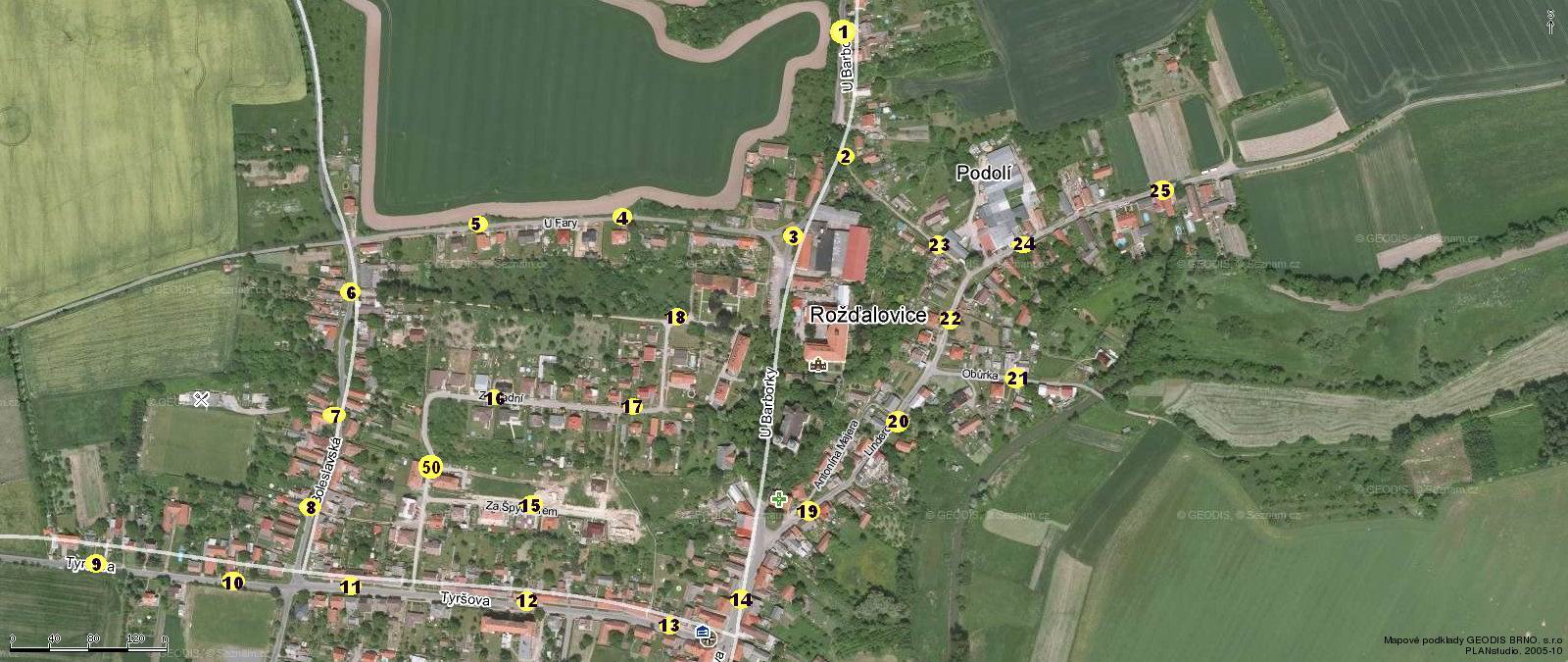 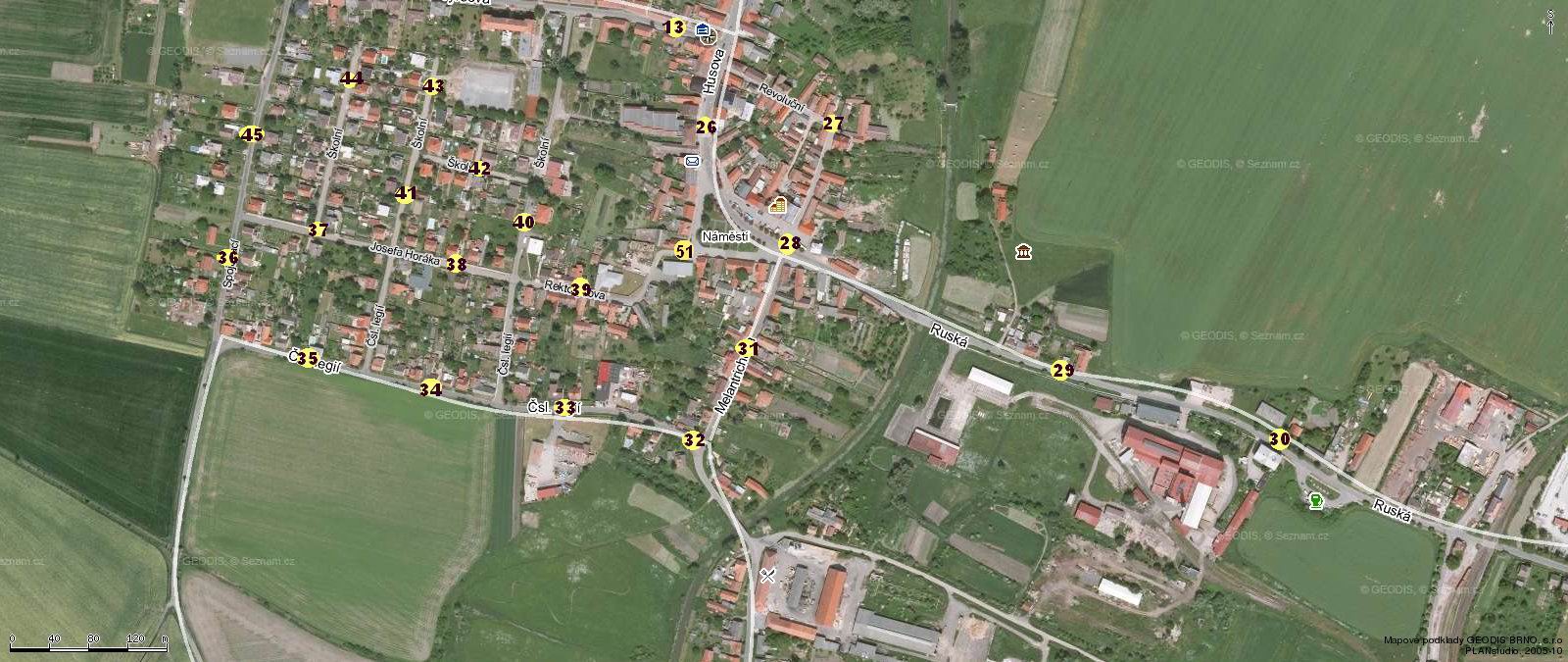 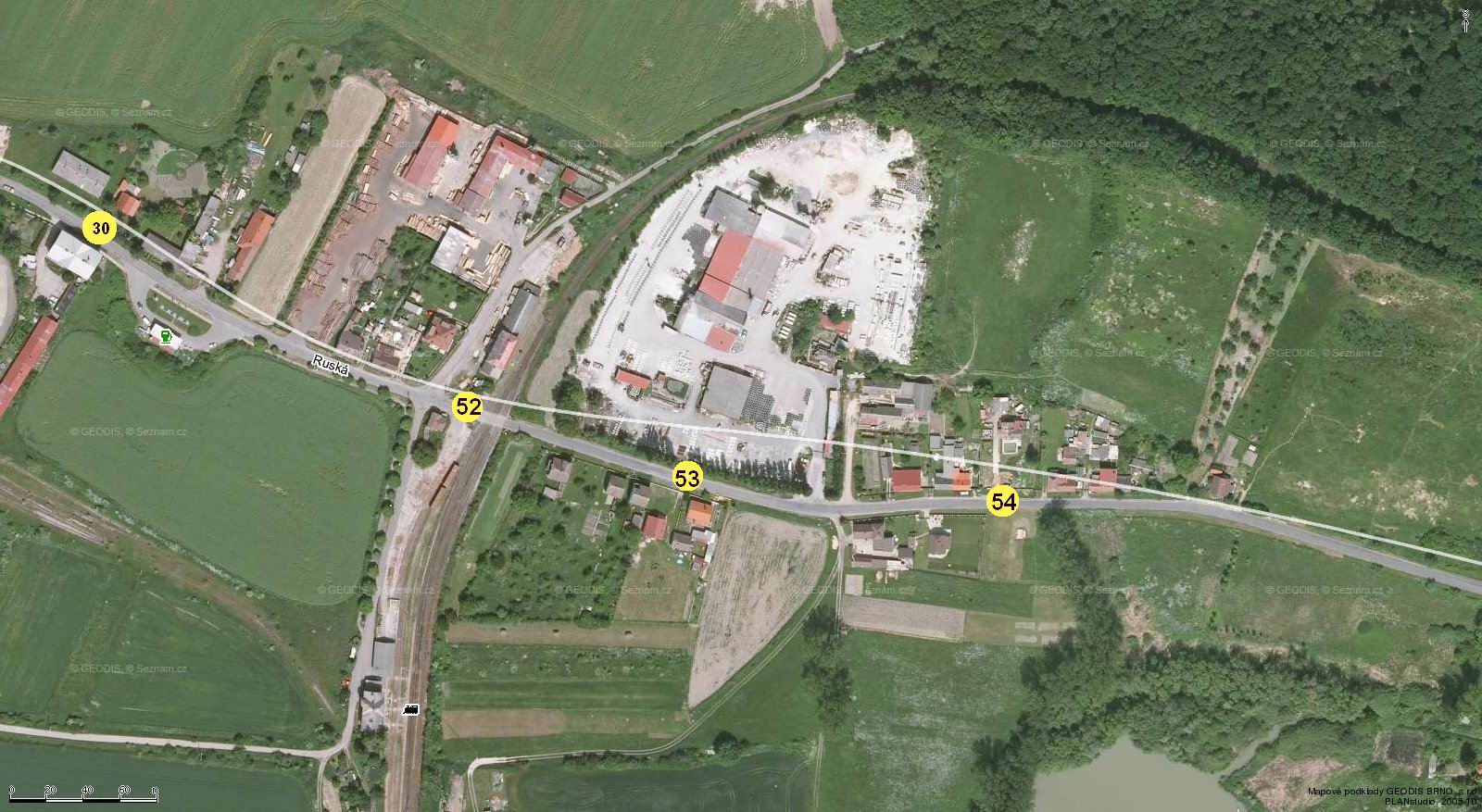 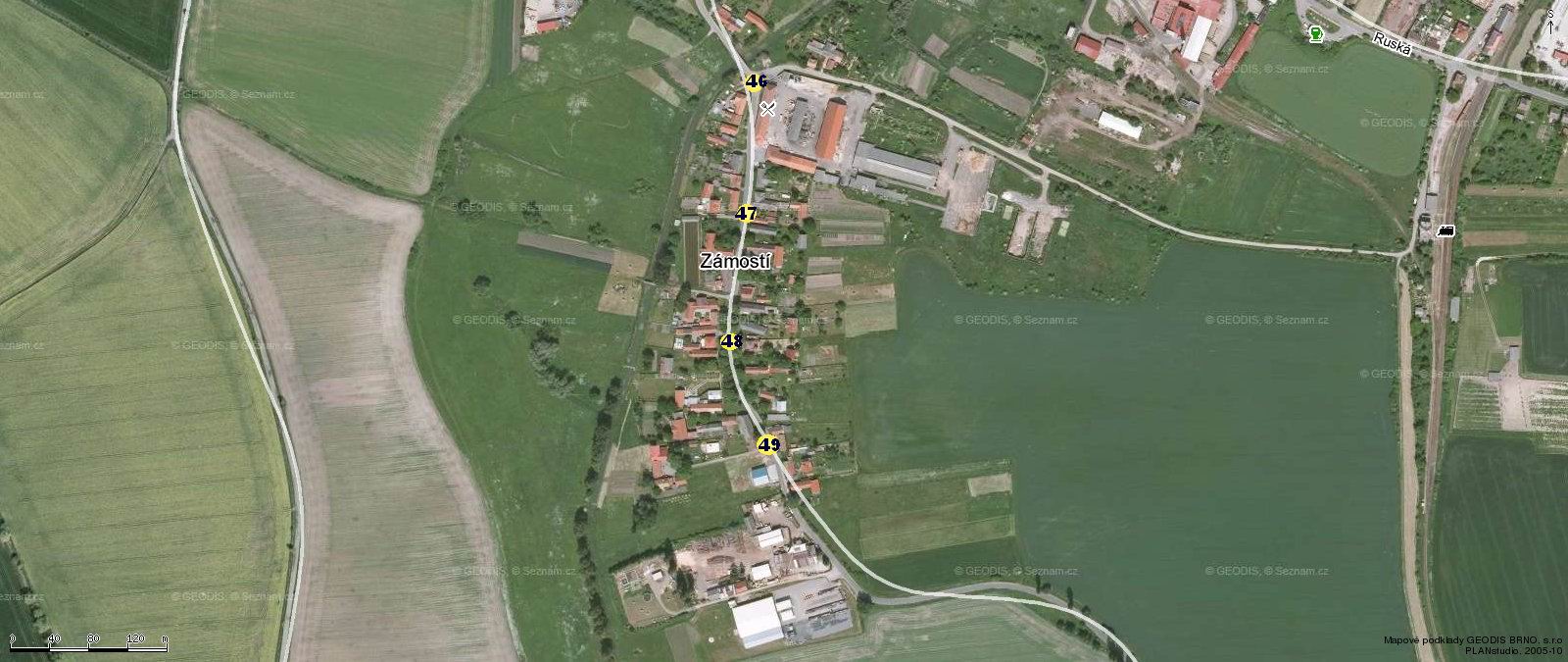 